LEADER IN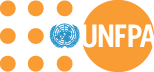 REPRODUCTIVE HEALTH ANDPOPULATION AND DEVELOPMENTVacancy Announcement: Are you passionate about advancing Reproductive Health and Rights, Gender Equality, and Population & Development?            The United Nations Population Fund (UNFPA) is the lead UN agency for delivering a world where every pregnancy is wanted, every childbirth is safe and every young person's potential is fulfilled. UNFPA Sierra Leone is implementing two Irish Aid funded projects which aim to improve upon the challenges faced by adolescent girls in Sierra Leone. The “Girls’ Access to Education and Services” (GATES) project, is being undertaken from January 2018 – October 2019. The “Strengthening Multi-Sectoral Responses to Adolescent Pregnancy” (StRAP) project commenced in December 2018 and is scheduled to end in April 2020.The National Secretariat for the Reduction of Teenage Pregnancy, Ministry of Basic and Senior Secondary Education (MBSSE), Ministry of Health and Sanitation (MoHS), and Ministry of Social Welfare, Gender and Children Affairs (MSWGCA), as well as local NGOs are the partners implementing the interventions. The StRAP project aims to strengthen the capacity of the Government of Sierra Leone to operationalise the pillars the National Strategy for the Reduction of Adolescent Pregnancy and Child Marriage. The GATES project aims to increase access of out-of-school adolescent girls to comprehensive and quality sexual reproductive health information and services and increase the capacity of girls and boys to prevent and respond to Gender Based Violence in their communities.The UNFPA country office would like to contract the services of a consultant who will coordinate the implementation of the GATES and StRAP projectsApplications All applications should be addressed to the Representative and sent by email to: registry-sl@unfpa.org and only online applications using this link will be accepted.Additional Information:We will only be able to respond to those applicants in whom the Country Office has further interest.UNFPA offers an attractive compensation package commensurate with experienceUNFPA does not solicit or screen for information in respect of HIV or AIDS and does not discriminate on the basis of HIV/AIDS statusUNFPA provides a work environment that reflects the values of gender equality, teamwork, respect for diversity, integrity, and a healthy work life balance.  Deadline for applications: 26 May 2019IMPORTANT: There are NO application processing or other fees at any stage of UNFPA application processes